О формировании среднесрочного финансового плана Старонижестеблиевского сельского поселенияКрасноармейского района на 2021-2023 годВ целях обеспечения совершенствования среднесрочного финансового планирования, предсказуемости распределения бюджетных ассигнований, создания стимулов для оптимизации бюджетных расходов, формирования системы оценки результативности деятельности органов местного самоуправления Старонижестеблиевского сельского поселения Красноармейского района и в соответствии со статьёй 174 Бюджетного кодекса Российской Федерации, Уставом Старонижестеблиевского сельского поселения Красноармейского района, Положением о бюджетном процессе Старонижестеблиевского сельского поселения Красноармейского района   п о с т а н о в л я ю:1. Утвердить среднесрочный финансовый план
Старонижестеблиевского сельского поселения Красноармейского района на 2021-2023 год (приложение).2. Начальнику отдела по бухгалтерскому учету и финансам, главному бухгалтеру администрации Старонижестеблиевского сельского поселения Красноармейского района (Коваленко) обнародовать  среднесрочный финансовый план Старонижестеблиевского сельского поселения Красноармейского района, разместить на официальном сайте администрации в сети «Интернет».3. Контроль за выполнением настоящего постановления возложить на заместителя главы Старонижестеблиевского сельского поселения Красноармейского района Е.Е. Черепанову.	4. Постановление вступает в силу со дня его подписания.ГлаваСтаронижестеблиевского сельского поселения	Красноармейского района					                          В.В. Новак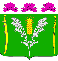 АДМИНИСТРАЦИЯСТАРОНИЖЕСТЕБЛИЕВСКОГО СЕЛЬСКОГО ПОСЕЛЕНИЯ КРАСНОАРМЕЙСКОГО РАЙОНАПОСТАНОВЛЕНИЕАДМИНИСТРАЦИЯСТАРОНИЖЕСТЕБЛИЕВСКОГО СЕЛЬСКОГО ПОСЕЛЕНИЯ КРАСНОАРМЕЙСКОГО РАЙОНАПОСТАНОВЛЕНИЕ«__03__»___11____2020 г.№ _142___станица Старонижестеблиевскаястаница Старонижестеблиевская